Dear Sir, MadamPlease find appended my resume for your perusal. I am working as an HR manager and a CEO assistant in a Robotic company for two years, my current work provided me with a wide experience in administrative managerial positions and leadership skills.Moreover, I worked as a Dean assistant at Aleppo University, one of the leading academic institutions in Syria, for four years. Prior to that, I had worked for 8 years as a senior lecturer for IT, before that I had worked at Lingua Land, a private institution in Aleppo-Syria for 2 years. Throughout my years of experience, I have worked with people and taught students from various ages, social and cultural backgrounds that allowed me to accumulate effective administrative and teaching methods that promote a stimulating working environment.In Addition to all my previous experience, and my Bachelor Degree in Electrical engineering/IT department , I have a certificate in Human Resource Management, and a certificate in Project Management Professional  from the American University of  Beirut which support my skills and knowledge , and I am resuming  my Master’s Degree in the  HR Management in the Lebanese International University. Please take into consideration that I am seeking a challenging opportunity wherein my accumulated experiences can be utilized.  I remain available to discuss any opportunities you might have at the time being or in the future. Job Seeker First Name / CV No1715310: Click to send CV No & get contact details of candidate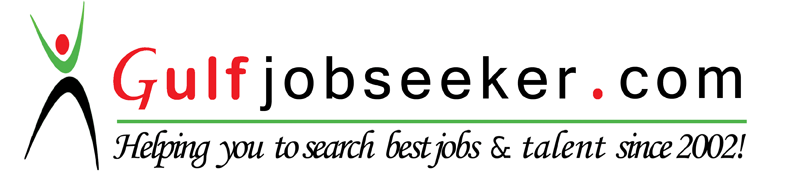 